Faculty Senate Executive Committee Minutes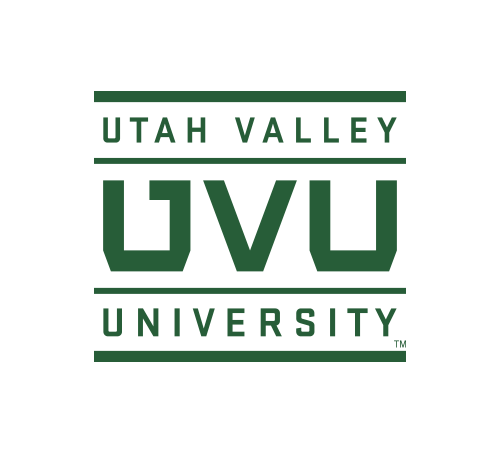 October 22, 2019FL 516 – 3:00-5:00 pmPresent: Anne Arendt, Wendy Athens (OTL), Mark Bracken, Kat Brown, Karen Cushing, Jessica Hill, Dianne McAdams-Jones, Rick McDonald, Maddie Mishko (UVUSA), Matt North, Alan Parry, Evelyn Porter, Annie Smith (Library), Denise Richards, Sean Tolman, Sandie Waters Visitors:  Morgan Shuppy, Jeremy ChristiansenExcused or Absent:	Call to order – 3:02 PMApproval of Minutes for 10/8/19 – Minutes approved.PROVOSTPBA Conversations begin on Monday, 10/28, at 9:00 a.m. in SC 206abc. President sent out an NCHEMS response. Now waiting for the final recommendations.UVSELF was at the Capitol last week and questions were posed in relation to the NCHEMS Report. Governor was supportive of the work UVU was doing and positive about the dual mission. Brad Wilson did feel the legislature will be looking at governance for now.President Tuminez has put a pause on new programs for now. AAC is working on criteria for program review to obtain clarity on programs and their efficiency. Need to focus on programs that are meeting the needs of the students. Bracken reiterated that we need to be careful to not duplicate programs unless the market demands it. Recommended student counseling and being informed about the job market of the programs being sought. Tolman asked that the Curriculum Committee be kept in the loop as AAC moves forward in program review discussions.Justin Jones is now transitioning into a role with the Institutional Advancement Office. LIBRARYThe Roots of Knowledge website has a current list of all speakers for the lecture series. See https://www.uvu.edu/rootsofknowledge/events.htmlThe Library is reworking their first floor space to accommodate more student needs. This will require a review and weeding of the reference section.UVUSAChief Justice Candyce Damron working on initiative “My Voice Matters.” Will be putting 40,000 flags around campus and demonstrate when they are put together, they can have a voice. Recommend considering the sustainability of the flags when the initiative is complete.STANDING COMMITTEE REPORTSSpecial Assignments & InvestigationsWill be finalizing the Reassigned Time report in preparation for presentation at senate in November. McDonald will be providing results to several USHE institutions at the end of the “Educated Persons” Conference in November.Received a request to investigate campus surveillance, but needs more information before moving forward.Concerns expressed about campus advising, but McDonald reported there is no formal advising policy.Service & ElectionsStill plugging away at replacing faculty senators.FEA for CHSS is going well and received numerous nominations.CurriculumStill working on Curriculum Process analysis.Had last meeting for approval of programs to begin in fall 2020.RTP & AppealsArendt sent out the call for nominations to constitute a University Tenure Review Board. Waters has received just a few nominations. Recommend sending out a reminder with the agenda. Tenure Board of Review committee will be reviewing all the RTP Criteria.Waters will follow-up with North clarifying the various committees.PRESENTATION ITEMSStudent System for Viewing Grade DistributionArendt demonstrated where faculty can find grade distributions on the Institutional Research website. Faculty can shut off their individual grade distribution within Canvas, but it does not affect the institutional report.Shuppy and Christiansen presented on a student system for viewing grade distribution. Purpose of the project is to improve student completion rates. Shared that sometimes students do not have the appropriate information about the difficulty of the course prior to registration. Demonstrated program and noted that the information is aggregated over the past six semesters. ExCo encouraged the duo to be prepared to share the intent of the program, how students will be using it, and address some unintended consequences. Need to determine how students are going to using this tool. Students should not use prior pass rates (grade distribution) as a measure of how difficult or time consuming a class will be; multiple examples given. Bracken recommended obtaining similar data from other institutions to see what the grade distributions are to validate the data. Due to the project deadlines, unable to at this stage.Major intent is to show more transparency and a little more of what the students can expect. ExCo encouraged the team to clarify that this presentation is to help all focus on student success. Intention is to promote with the First Year Center, ads on digital signage to coincide with registration, and including on the registration page. Waters noted that placement on the registration page will imply a cause and effect. Recommendation was made to couple the distribution with more data.POLICYWill review Policy 635 - Mandatory Training additional comments and approve, then hold a single vote for all the comments.SET AGENDADiscussion about reordering presentation items on the agenda. ExCo has the responsibility to set the agenda and can move things around dependent upon the strategic needs of the agenda items. Will include a section titled “Items that were postponed, timed out, or delayed.”Richards will send Faculty Development document to Ursula Sorensen.Discussion about senate sponsoring a new policy for "associate deans as faculty.” Will be brought up as informational and see where it goes from there. McDonald will contact Diana Lundahl regarding login issues on the ATSC Server.Meeting adjourned at 5:02 pmACTION ITEMS:Follow-up with North clarifying the various RTP committees. (Waters)Send Faculty Development document to Ursula Sorensen. (Richards)Contact Diana Lundahl regarding the ATSC Server. (McDonald)